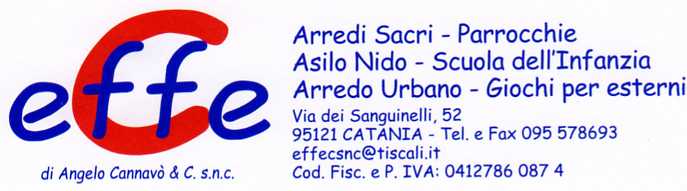 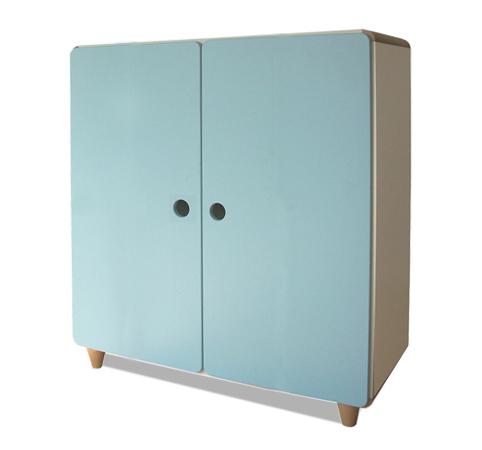 Descrizione:Armadio 2 ante, con 2 ripiani interni.con struttura in bilaminato idrofugo, spessore 22 mm,in classe E1, privo di formaldeide, bordatura in ABS.Spigoli tondi ottenuti con inserti angolari in faggio.Ante a battente in MDF verniciato effetto goffrato.Disponibile in vari colori, con piedini in massello difaggio conici.Dimensioni: 110(l)x87,5/107,5(h)x40 cm
Categoria: ArmadiCodice: RA01040